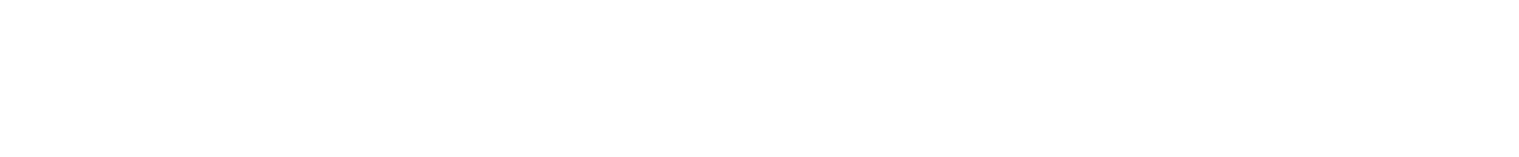 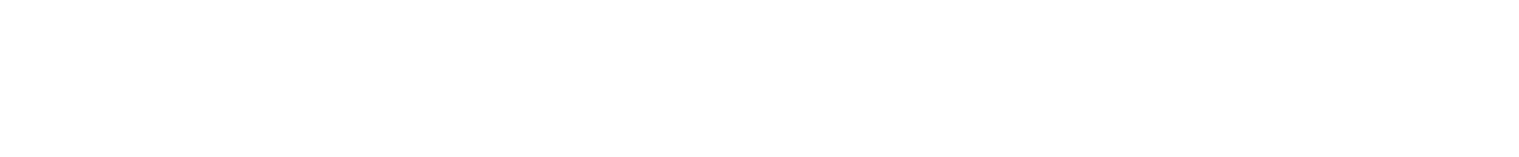 Below is a School Supply List for the 2022-2023 school year. We are requesting that parents purchase the following supplies for all students attending Clary Middle School for the 2022-2023 school year. White lined paperPencils Pens (blue/black)  One 3 inch, 3 Ring Binder Pocket Folders Highlighters Markers Three-hole zipper pouch to hold pens, pencils, etc. • Combination Lock (Gymnasium Locker Room) An agenda planner will be given to every student that attends Clary Middle School the first week of school.  We are asking the students to have the school supplies listed above daily, and we thank you for your understanding and support. 